2022 UNDERTOLD MARKER APPLICATIONRequest for Consideration for Marker Application FundsIn 2006, the Texas Historical Commission established the Undertold Program to address gaps in the marker program and underrepresented topics. This form constitutes a request for the Texas Historical Commission (THC) to consider approval of an Official Texas Historical Marker for the undertold topic in this application using Marker Application Funds. The THC will review the request and make its determination based on adopted rules, procedures and scoring criteria. The final determination of eligibility and approval for a state marker will be made by the THC.  Proposed marker title:       		 County:            Proposed location (give street address of marker site, if applicable):       Will the marker be placed at the actual site of the topic being marked?  Yes   No If the answer is no, provide the distance and directions to the actual location from the marker (i.e. 100 yards east).       Please explain the proposed subject in 250 words or less: If you have a longer documented narrative, please attach.          Suggested sources (2 - 3) for research on the subject: *Please attach 1 – 2 photos of the building/structure or proposed marker location.  **If applying to designate a building/structure as historic, please attach the following:Clear Current Colored Photos of every side of the building/structureHistoric PhotoFloor Plan of every floor of building/structureSite PlanAPPLICATION SUBMITTED BY:            Address:             			City, State, Zip:             Phone:             				Email address (required):             2022 UNDERTOLD MARKER APPLICATIONPERMISSION OF PROPERTY OWNER FOR MARKER PLACEMENTPlease fill out the sections below concerning marker placement and property owner permission for placement. Will the marker be placed on right-of-way maintained by the Texas Department of Transportation (TxDOT)?   Yes  No If the answer is yes, the THC will secure the necessary permission from TxDOT, and no other information is required. If the answer is no, please provide the following information for the person or entity who owns the property:      I, the property owner or legal administrator of the property noted herein, signify below that I have read the information regarding Official Texas Historical Markers and that I voluntarily seek consideration for a marker for the property. I further promise to comply with the policies and procedures of the Official Texas Historical Marker Program. Property owner:            Address:             			City, State, Zip:              Phone:            				Email address:            Signature: _______________________________________          ***Please attached a copy or scan of proof of current ownership (county appraisal, tax records, etc.) to verify the property owner information listed on the application.   SCORING CRITERIA:  Diversity of topic for addressing gaps in historical marker program; value of topic as an undertold or untold aspect of Texas history  Endangerment level of property, site or topic  Historical or architectural significance  Historical or architectural integrity  Relevance to statewide preservation plan and other THC programs  CHC support and existing documentation  Diversity among this group of candidates TIMELINE:  Oct 1 – Nov 15 – Undertold applications accepted  Nov 16 – Jan 11 – THC staff score Undertold topics  Feb 1 – THC Commissioners review and discuss selected Undertold topics  Feb 3 – Undertold applicants are notified of results  Feb - June – Sponsors of selected topics begin developing a fully documented historical narrative NOTE: All correspondence—notice of receipt, request for additional information, inscription, shipping notice, etc.— will be sent via email to the CHC representative and sponsor/applicant, who are encouraged to share the information with other interested parties as necessary. Please email the completed form, supporting documentation if any, current proof of ownership and photos of the building or marker location to markers@thc.texas.gov by 5pm CST, November 15, 2022. Thank you! __________________________________________________________________________________ 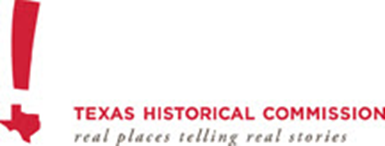 